Работен лист – МерењеЗапиши ги:а) мерките за должина: _____________, ______________;б) мерките за маса: ______________, ______________;в) мерката за зафатнина: _____________.Измери ги линиите и запиши ја нивната должина.a)                                  б)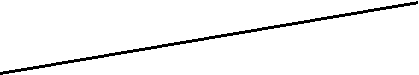 в)	г)а) __________	б)  ___________	в)  ___________	г)  ___________Во табелата штиклирај во точното поле. Во една продавница за овошје продавачот ги мерел производите. При запишувањето на масата на производите заборавил да ја напише единицата мерка. Помогни му да ја раврши својата работа.а) 2 сливи	100 ___	б) 4 јаболка	1 ___	в) 12 портокали	3 ____г) 20 банани	 4 ___	д) 1 круша  80 ___	ѓ)  1 лубеница	9 ____ Масата на едно чоколадо е 10 g. Колку изнесува масата на 5 такви чоколади?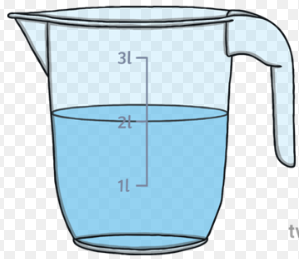  Колку литри има во бокалот? Запиши. Во буре со зафатнина 50 l, млекарот наполнил 23 l млеко. Уште колку литри млеко може да собере во бурето?Што измеривПомалку од метарМетарПовеќе од метарпрозоркнигатвојата висинабоичкајаже за скокање